от «29» января 2018 г.  № 41О повышении размеров должностных окладовработников архива Администрации муниципального образования «Звениговский муниципальный район»В целях обеспечения социальных гарантий труда работников архива Администрации муниципального образования «Звениговский муниципальный район», руководствуясь п. 6.1, 6.3 Положения об Администрации муниципального образования «Звениговский муниципальный район», Администрация МО «Звениговский муниципальный район»ПОСТАНОВЛЯЕТ:1. Повысить с 1 января 2018 года размеры должностных окладов работников архива Администрации муниципального образования «Звениговский муниципальный район» на 4 процента.2. Администрации муниципального образования «Звениговский муниципальный район» обеспечить финансирование расходов, связанных с реализацией настоящего постановления, в пределах средств, предусмотренных в бюджете муниципального образования «Звениговский муниципальный район» на 2018 год и на плановый период 2019 и 2020 годов.3. Контроль за исполнением настоящего постановления возложить на руководителя финансового отдела муниципального образования «Звениговский муниципальный район» Калининскую И.А. (по согласованию).4. Настоящее постановление вступает в силу после его официального опубликования в газете муниципального автономного учреждения «Редакция Звениговской районной газеты «Звениговская неделя» и распространяется на правоотношения, возникшие с 1 января 2018 года.Китаева Н.Ю. Финансовый отдел муниципального образования «Звениговский муниципальный район»         Проект  внесен (кем)                                                                                      Результаты  согласования       Наименование отделов                                            С кем согласовано                 Результаты согласования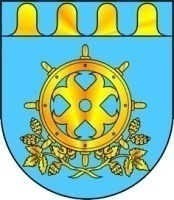 МО «ЗВЕНИГОВО МУНИЦИПАЛЬНЫЙ РАЙОН» АДМИНИСТРАЦИЙЫНАДМИНИСТРАЦИЯ МО«ЗВЕНИГОВСКИЙ МУНИЦИПАЛЬНЫЙ РАЙОН»ПУНЧАЛЖЕПОСТАНОВЛЕНИЕГлава Администрации   В.Е. ГеронтьевС П Р А В К Ао согласовании проекта постановленияАдминистрации муниципального образования“Звениговский муниципальный район” О повышении размеров должностных окладовработников архива Администрации муниципального образования «Звениговский муниципальный район»(наименование  проекта постановления) Первый заместитель главы АдминистрацииЕрмолаев С.И.Заместитель  главы  Администрации Давыдова И.К..Заместитель главы  Администрации Михайлова О.Н..Заместитель главы  Администрации, руководитель аппаратаФедорова Н.Н..Руководитель финансового отделаКалининская И.А.Заключение отдела по правовым вопросам Администрации .Ответственный за подготовку проекта Китаева Н.Ю.                                      “ 18 “декабря 2017 год